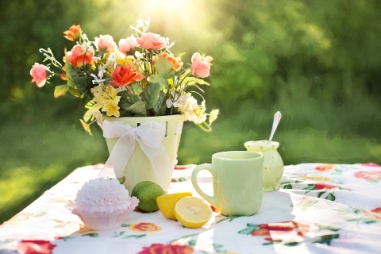 Verses of Comfort      “Splendor and majesty are before him; strength and joy are in his dwelling place.”(1 Chron. 16:27)      “Satisfy us in the morning with your unfailing love, that we may sing for joy and be glad all our days.”  (Psalm 90:14)      “When anxiety was great within me, your consolation brought me joy.”  (Psalm 94:19)      "Praise be to the God and Father of our Lord Jesus Christ, the Father of compassion and the God of all comfort, who comforts us in all our troubles, so that we can comfort those in any trouble with the comfort we ourselves receive from God. For just as we share abundantly in the sufferings of Christ, so also our comfort abounds through Christ." (2 Cor.1:3-5 (NIVUK)      “My heart has heard You say, ‘Come and talk with Me, oh my people,’ and my heart responds, ‘Lord, I am coming!’” (Ps.27: 8-9)Verses of Comfort      “Splendor and majesty are before him; strength and joy are in his dwelling place.”(1 Chron. 16:27)      “Satisfy us in the morning with your unfailing love, that we may sing for joy and be glad all our days.”  (Psalm 90:14)      “When anxiety was great within me, your consolation brought me joy.”  (Psalm 94:19)      "Praise be to the God and Father of our Lord Jesus Christ, the Father of compassion and the God of all comfort, who comforts us in all our troubles, so that we can comfort those in any trouble with the comfort we ourselves receive from God. For just as we share abundantly in the sufferings of Christ, so also our comfort abounds through Christ." (2 Cor.1:3-5 (NIVUK)      “My heart has heard You say, ‘Come and talk with Me, oh my people,’ and my heart responds, ‘Lord, I am coming!’” (Ps.27: 8-9)Verses of Comfort      “Splendor and majesty are before him; strength and joy are in his dwelling place.”(1 Chron. 16:27)      “Satisfy us in the morning with your unfailing love, that we may sing for joy and be glad all our days.”  (Psalm 90:14)      “When anxiety was great within me, your consolation brought me joy.”  (Psalm 94:19)      "Praise be to the God and Father of our Lord Jesus Christ, the Father of compassion and the God of all comfort, who comforts us in all our troubles, so that we can comfort those in any trouble with the comfort we ourselves receive from God. For just as we share abundantly in the sufferings of Christ, so also our comfort abounds through Christ." (2 Cor.1:3-5 (NIVUK)      “My heart has heard You say, ‘Come and talk with Me, oh my people,’ and my heart responds, ‘Lord, I am coming!’” (Ps.27: 8-9)Verses of Comfort      “Splendor and majesty are before him; strength and joy are in his dwelling place.”(1 Chron. 16:27)      “Satisfy us in the morning with your unfailing love, that we may sing for joy and be glad all our days.”  (Psalm 90:14)      “When anxiety was great within me, your consolation brought me joy.”  (Psalm 94:19)      "Praise be to the God and Father of our Lord Jesus Christ, the Father of compassion and the God of all comfort, who comforts us in all our troubles, so that we can comfort those in any trouble with the comfort we ourselves receive from God. For just as we share abundantly in the sufferings of Christ, so also our comfort abounds through Christ." (2 Cor.1:3-5 (NIVUK)      “My heart has heard You say, ‘Come and talk with Me, oh my people,’ and my heart responds, ‘Lord, I am coming!’” (Ps.27: 8-9)